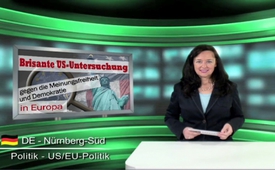 «Взрывоопасное» исследование США против свободы и демократии в Европе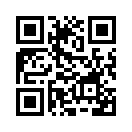 Британская газета «TheTelegraph» обнародовала решение Палаты представителей Конгресса США, которое является непосредственным нападением на последние остатки демократии в Европе. Это попытка заглушить в политике и обществе все критические голоса по отношению к ЕС и НАТО.В прошлом месяце британская газета «The Telegraph» обнародовала решение Палаты представителей Конгресса США, которое является непосредственным нападением на последние остатки демократии в Европе. Это попытка заглушить в политике и обществе все критические голоса по отношению к ЕС и НАТО.

О чем именно здесь идет речь? Конгресс США дал задание директору разведывательных служб США, Джеймсу Клепперу, исследовать Европу на возможную российскую подрывную деятельность. Особое внимание при этом нужно обратить на некоммерческие организации и партии, критически относящиеся к ЕС. США видят в предполагаемом секретном влиянии России ее попытку подорвать НАТО и заблокировать размещение американских ракет. Также все стремления отдельных стран ЕС отменить штрафные санкции против России и дать предпочтение российской энергии являются признаком предполагаемого тайного влияния России. Согласно «The Telegraph» руководство ЕС дало согласие на такие исследования. 

Чтобы попасть в поле зрения следователей как скептически настроенная партия по отношению к ЕС, достаточно малейшего подозрения в связи с Россией. Вот некоторые тревожные примеры: 
Правительство США необоснованно утверждает, что было выявлено влияние со стороны России на референдум в Нидерландах. Этот референдум состоялся потому что нидерландская группа активистов отнеслась критически к Соглашению об ассоциации ЕС c Украиной вопреки уже данному согласию правительства Нидерландов. Теперь граждане Нидерландов в апреле будут голосовать по вопросу отношения Нидерландов к ассоциации ЕС с Украиной. Правительство США предъявляет претензию, что текст референдума написан в похожем стиле с так называемой российской пропагандой. 
По сообщениям газеты «The Telegraph» есть подозрение, что и в Австрии партии якобы находятся под российским влиянием, потому что группа делегатов посетила Крым и на месте, на основании расследования одобрили включение полуострова вновь в состав России.

Как демонстрирует наш выпуск от 12.01.2016 года, «Годовой обзор 2015: обзор самых больших ложных сообщений», так, по-видимому, с установлением истины происходит и в этом случае. А именно, совершенно противоположное тому, что СМИ пытаются сделать достоверным для общества. 
Так как США уже давно идут именно этим, многократно доказанным курсом, который они, без всякого стеснения, ставят в вину России. Бесчисленные примеры, такие как беспорядки на Майданев Украине или так называемая «Арабская весна» вынесли в свет, что правительство США стратегически создаёт, поддерживает и финансирует иностранные группировки, партии и тому подобных, чтобы они разжигали в соответствующей целевой стране перевороты, революции и войны. Глобальным общим планом является создание нового мирового порядка под господством США.

На фоне этих событий вырисовывается, что всё не останется на проверках, объявленных и проводимых втайне правительством США.  
Следующие агрессивные и коварные акции правительства США против России уже проявляются: 
>предполагаемый допинг-скандал,
>ФИФА-скандал (www.kla.tv/6108),
> а также экономические и финансовые санкции из-за присоединения Крыма (www.kla.tv/5579, www.kla.tv/5484).

Целенаправленно выражать  подозрения, очевидно, является дальнейшим стратегическим средством ведения войны правительства США, чтобы ликвидировать критические голоса против нового мирового порядка, в этом случае, в Европе. Но какой же выход? Как это можно остановить? В сущности, это очень просто: нужно неизменно публично обличать и разоблачать это подрывное орудие власти, которое всё хочет привести к стандартизации США. Потому что как только общественность распознает этот подлый обман, он потеряет свою всеохватывающую силу.от sb.Источники:http://www.telegraph.co.uk/news/worldnews/europe/russia/12103602/America-to-investigate-Russian-meddling-in-EU.html

http://deutsche-wirtschafts-nachrichten.de/2016/01/21/usa-leiten-untersuchung-gegen-nato-kritische-parteien-in-europa-ein/Может быть вас тоже интересует:#Krym - Крым - www.kla.tv/KrymKla.TV – Другие новости ... свободные – независимые – без цензуры ...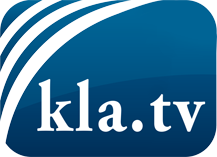 О чем СМИ не должны молчать ...Мало слышанное от народа, для народа...регулярные новости на www.kla.tv/ruОставайтесь с нами!Бесплатную рассылку новостей по электронной почте
Вы можете получить по ссылке www.kla.tv/abo-ruИнструкция по безопасности:Несогласные голоса, к сожалению, все снова подвергаются цензуре и подавлению. До тех пор, пока мы не будем сообщать в соответствии с интересами и идеологией системной прессы, мы всегда должны ожидать, что будут искать предлоги, чтобы заблокировать или навредить Kla.TV.Поэтому объединитесь сегодня в сеть независимо от интернета!
Нажмите здесь: www.kla.tv/vernetzung&lang=ruЛицензия:    Creative Commons License с указанием названия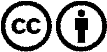 Распространение и переработка желательно с указанием названия! При этом материал не может быть представлен вне контекста. Учреждения, финансируемые за счет государственных средств, не могут пользоваться ими без консультации. Нарушения могут преследоваться по закону.